További kérelmezőket a 153-01 pótlapon tud megadni.  Kérjük jelölje, ha van további kérelmező is:   igen ☐Tájékoztatjuk, hogy amennyiben magát az elszámolást vitatja, akkor a 151. KÉRELEM HELYES ELSZÁMOLÁS MEGÁLLAPÍTÁSA IRÁNT megnevezésű űrlapot kell kitöltenie. MEGHATALMAZÁSAlulírott:ezúton meghatalmazom:hogy helyettem és nevemben, teljes jogkörben eljárva a Pénzügyi Békéltető Testület előtt képviseljen a köztem és a között kialakult pénzügyi fogyasztói jogvita rendezése érdekében indult eljárásban.A meghatalmazás visszavonásig érvényes és kizárólag a fenti pénzügyi jogvitára vonatkozik.Kelt, …………………………………………., 2015.  év …………………………………. hó …… napjánElőttük, mint tanúk előtt: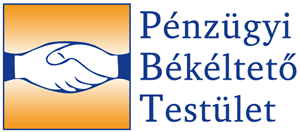 153.  KÉRELEM ELSZÁMOLÁSI KÖTELEZETTSÉG FENNÁLLÁSÁNAK MEGÁLLAPÍTÁSA TÁRGYÁBANA Kérelmező nem kapott elszámolást, vagy kapott elszámolást és azt nem vitatja, de sérelmezi, hogy a pénzügyi intézmény a szerződésmódosulással (forintosítás) vagy az átváltás mellőzésével kapcsolatos kötelezettségének nem tett eleget.vonalkód helyeÜGYSZÁM:153.  KÉRELEM ELSZÁMOLÁSI KÖTELEZETTSÉG FENNÁLLÁSÁNAK MEGÁLLAPÍTÁSA TÁRGYÁBANA Kérelmező nem kapott elszámolást, vagy kapott elszámolást és azt nem vitatja, de sérelmezi, hogy a pénzügyi intézmény a szerződésmódosulással (forintosítás) vagy az átváltás mellőzésével kapcsolatos kötelezettségének nem tett eleget.vonalkód helyeÜGYSZÁM:Benyújtandó 1 példányban a Pénzügyi Békéltető Testülethezvonalkód helyevonalkód helyeÉrkeztetés helyeE nyomtatványt letöltheti a Pénzügyi Békéltető Testület honlapjáról (www.penzugyibekeltetotestulet.hu), kitöltheti olvashatóan kézzel vagy géppel. A kitöltött nyomtatványt megküldheti levelezési címünkre (Pénzügyi Békéltető Testület 1539 Budapest, BKKP Postafiók 670.), benyújthatja személyesen a Magyar Nemzeti Bank Ügyfélszolgálatán (cím: 1013 Budapest, Krisztina krt. 39.). Lehetőség van továbbá a kijelölt Kormányablakokban a kérelem benyújtására, valamint elektronikus formában az ügyfélkapun keresztül. (www.magyarorszag.hu)vonalkód helye1.A VITATOTT KÖLCSÖN- VAGY LÍZINGSZERZŐDÉS AZONOSÍTÓ SZÁMA: (szerződésszám vagy egyéb szerződés azonosító)Kérjük, hogy minden egyes vitatott szerződésre külön kérelemnyomtatványt nyújtson be!Csak 1 darab szerződés azonosító száma adható meg!2. A KÉRELMEZŐ adatai: Kérelmező az lehet, aki az 1. pontban megjelölt szerződéshez kapcsolódó elszámolás címzettje volt, vagy annak kellett volna lennie, továbbá aki másolatra jogosultként az elszámolás vitatására is jogosult. Az elszámolás vitatására az jogosult, aki az elszámoláson címzettként nem szerepelt, de a szerződésben hitelfelvevőként vagy lízingbevevőként szerződő fél.153-01PÓTLAP TOVÁBBI KÉRELMEZŐK MEGADÁSÁHOZA 2A. pont szerinti kérelmező neve: _________________________________________________________________Születési időpontja:TOVÁBBI KÉRELMEZŐK:Kérelmező az lehet, aki az 1. pontban megjelölt szerződéshez kapcsolódó elszámolás címzettje volt, vagy annak kellett volna lennie, továbbá aki másolatra jogosultként az elszámolás vitatására is jogosult. Az elszámolás vitatására az jogosult, aki az elszámoláson címzettként nem szerepelt, de a szerződésben hitelfelvevőként vagy lízingbevevőként szerződő fél.153-AA 2A. pont szerinti kérelmező neve: _________________________________________________________________Születési időpontja:3. A MEGHATALMAZOTT adatai:Ha meghatalmazott útján kíván eljárni, kérjük, szíveskedjék MEGHATALMAZÁS nyomtatványt kitölteni és aláírni, két tanúval aláírattatni, továbbá azt eredeti példányban a kérelem mellékleteként benyújtani.3. A MEGHATALMAZOTT adatai:Ha meghatalmazott útján kíván eljárni, kérjük, szíveskedjék MEGHATALMAZÁS nyomtatványt kitölteni és aláírni, két tanúval aláírattatni, továbbá azt eredeti példányban a kérelem mellékleteként benyújtani.3. A MEGHATALMAZOTT adatai:Ha meghatalmazott útján kíván eljárni, kérjük, szíveskedjék MEGHATALMAZÁS nyomtatványt kitölteni és aláírni, két tanúval aláírattatni, továbbá azt eredeti példányban a kérelem mellékleteként benyújtani.3.1Meghatalmazott neve:3.2Lakcíme vagy levelezési címe:3.3telefonszáma:4. A PÉNZÜGYI INTÉZMÉNY adatai:4. A PÉNZÜGYI INTÉZMÉNY adatai:4. A PÉNZÜGYI INTÉZMÉNY adatai:4.1Pénzügyi intézmény neve:4.2címe: 5. A PÉNZÜGYI INTÉZMÉNYHEZ BENYÚJTOTT PANASSZAL kapcsolatos adatok:Tájékoztatjuk, hogy a Pénzügyi Békéltető Testület akkor indíthatja meg az eljárást, ha Ön a pénzügyi intézménynél közvetlenül már megkísérelte a vitás ügy rendezését, és a panasza elutasításra került, vagy a panaszkezelésre biztosított 60 napos határidő már eltelt, és a pénzügyi intézmény nem válaszolt. Amennyiben a panaszában foglaltakat továbbra is fenntartja, az elutasítás kézbesítésétől, illetve ha a pénzügyi intézmény nem válaszolt, akkor a 60 napos panaszkezelési határidő leteltétől számított 30 napon belül van lehetősége kezdeményezni a Testület eljárását.  Ha a pénzügyi intézménynél nem nyújtott be panaszt, a Pénzügyi Békéltető Testület előtt sem indíthat eljárást.5. A PÉNZÜGYI INTÉZMÉNYHEZ BENYÚJTOTT PANASSZAL kapcsolatos adatok:Tájékoztatjuk, hogy a Pénzügyi Békéltető Testület akkor indíthatja meg az eljárást, ha Ön a pénzügyi intézménynél közvetlenül már megkísérelte a vitás ügy rendezését, és a panasza elutasításra került, vagy a panaszkezelésre biztosított 60 napos határidő már eltelt, és a pénzügyi intézmény nem válaszolt. Amennyiben a panaszában foglaltakat továbbra is fenntartja, az elutasítás kézbesítésétől, illetve ha a pénzügyi intézmény nem válaszolt, akkor a 60 napos panaszkezelési határidő leteltétől számított 30 napon belül van lehetősége kezdeményezni a Testület eljárását.  Ha a pénzügyi intézménynél nem nyújtott be panaszt, a Pénzügyi Békéltető Testület előtt sem indíthat eljárást.5. A PÉNZÜGYI INTÉZMÉNYHEZ BENYÚJTOTT PANASSZAL kapcsolatos adatok:Tájékoztatjuk, hogy a Pénzügyi Békéltető Testület akkor indíthatja meg az eljárást, ha Ön a pénzügyi intézménynél közvetlenül már megkísérelte a vitás ügy rendezését, és a panasza elutasításra került, vagy a panaszkezelésre biztosított 60 napos határidő már eltelt, és a pénzügyi intézmény nem válaszolt. Amennyiben a panaszában foglaltakat továbbra is fenntartja, az elutasítás kézbesítésétől, illetve ha a pénzügyi intézmény nem válaszolt, akkor a 60 napos panaszkezelési határidő leteltétől számított 30 napon belül van lehetősége kezdeményezni a Testület eljárását.  Ha a pénzügyi intézménynél nem nyújtott be panaszt, a Pénzügyi Békéltető Testület előtt sem indíthat eljárást.5. A PÉNZÜGYI INTÉZMÉNYHEZ BENYÚJTOTT PANASSZAL kapcsolatos adatok:Tájékoztatjuk, hogy a Pénzügyi Békéltető Testület akkor indíthatja meg az eljárást, ha Ön a pénzügyi intézménynél közvetlenül már megkísérelte a vitás ügy rendezését, és a panasza elutasításra került, vagy a panaszkezelésre biztosított 60 napos határidő már eltelt, és a pénzügyi intézmény nem válaszolt. Amennyiben a panaszában foglaltakat továbbra is fenntartja, az elutasítás kézbesítésétől, illetve ha a pénzügyi intézmény nem válaszolt, akkor a 60 napos panaszkezelési határidő leteltétől számított 30 napon belül van lehetősége kezdeményezni a Testület eljárását.  Ha a pénzügyi intézménynél nem nyújtott be panaszt, a Pénzügyi Békéltető Testület előtt sem indíthat eljárást.5.1Mikor nyújtotta be a panaszát a pénzügyi intézményhez?201……    év   …………  hó  ………… napján201……    év   …………  hó  ………… napján5.2.Mikor vette kézhez a pénzügyi intézmény panaszra adott elutasító válaszlevelét? 201……    év   …………  hó  ………… napján201……    év   …………  hó  ………… napján5.3Kérjük jelölje X-el, ha a panaszára a pénzügyi intézmény nem válaszolt, és a panasz átvételétől számított 60 nap már eltelt.Kérjük jelölje X-el, ha a panaszára a pénzügyi intézmény nem válaszolt, és a panasz átvételétől számított 60 nap már eltelt.☐ igen5.4Kérjük jelölje X-el, ha azért nyújtott be panaszt a pénzügyi intézményhez, mert nem kapott elszámolást.Ebben az esetben a 153-C lapot kell kitöltenie.Kérjük jelölje X-el, ha azért nyújtott be panaszt a pénzügyi intézményhez, mert nem kapott elszámolást.Ebben az esetben a 153-C lapot kell kitöltenie.☐ igen 5.5Kérjük jelölje X-el, ha azért nyújtott be panaszt a pénzügyi intézményhez, mert az elszámolást megkapta, azt nem vitatja, de a pénzügyi intézmény nem küldte meg a szerződésmódulásról szóló, valamint az azzal összefüggő dokumentumokat (pl.: törlesztési táblázatot), vagy a pénzügyi intézmény nem küldte meg a forintban meghatározott követelésre való átváltásról és a tartozás annak megfelelően forintban fennálló összegéről szóló tájékoztatást, vagy a fogyasztói jelzálogkölcsön-szerződés módosuló rendelkezéseink kézhezvételét követő 30 napon belül Ön az átváltás mellőzését kezdeményezte, de kérelmét nem teljesítette a pénzügyi intézmény.Ebben az esetben a 153-D lapot kell kitöltenie.Kérjük jelölje X-el, ha azért nyújtott be panaszt a pénzügyi intézményhez, mert az elszámolást megkapta, azt nem vitatja, de a pénzügyi intézmény nem küldte meg a szerződésmódulásról szóló, valamint az azzal összefüggő dokumentumokat (pl.: törlesztési táblázatot), vagy a pénzügyi intézmény nem küldte meg a forintban meghatározott követelésre való átváltásról és a tartozás annak megfelelően forintban fennálló összegéről szóló tájékoztatást, vagy a fogyasztói jelzálogkölcsön-szerződés módosuló rendelkezéseink kézhezvételét követő 30 napon belül Ön az átváltás mellőzését kezdeményezte, de kérelmét nem teljesítette a pénzügyi intézmény.Ebben az esetben a 153-D lapot kell kitöltenie.☐ igen153-BA 2A. pont szerinti kérelmező neve: _________________________________________________________________Születési időpontja:6. A PÉNZÜGYI BÉKÉLTETŐ TESTÜLETHEZ HATÁRIDŐN TÚL BENYÚJTOTT KÉRELEMMEL kapcsolatos adatok:Kérjük, hogy ezt a pontot csak akkor töltse ki, ha a kérelmét azért nyújtja be elkésetten a Pénzügyi Békéltető Testülethez, mert a kérelem benyújtásában igazoltan akadályozva volt.A kérelem akkor minősül elkésettnek, haa pénzügyi intézmény álláspontjának kézbesítésétől, vagya panaszkezelésre biztosított 60 napos ügyintézési idő leteltétől számított 30 napon túl kérelmezi a Testület eljárását.        Amennyiben a kérelmet azért nem tudta határidőben benyújtani, mert igazoltan akadályozva volt, akkor az akadály megszűnésének időpontjától számított 30 napon belül teheti ezt meg. Abban az esetben, ha az elutasítás kézbesítése óta több mint 6 hónap telt el, még az akadályozás igazolása esetén sem indíthat eljárást a Testület.A 6.2 pontban meg kell jelölnie az akadályoztatás okát, és igazolnia is szükséges, hogy miért nem tudta a kérelmet az előírt határidőn belül benyújtani.  Kérjük, hogy amennyiben kitölti ezt a pontot, akkor a 9.1.12 pontban, a csatolt mellékletek között szíveskedjék feltüntetni az akadályoztatást igazoló iratot. (pl.: orvosi igazolás) 6. A PÉNZÜGYI BÉKÉLTETŐ TESTÜLETHEZ HATÁRIDŐN TÚL BENYÚJTOTT KÉRELEMMEL kapcsolatos adatok:Kérjük, hogy ezt a pontot csak akkor töltse ki, ha a kérelmét azért nyújtja be elkésetten a Pénzügyi Békéltető Testülethez, mert a kérelem benyújtásában igazoltan akadályozva volt.A kérelem akkor minősül elkésettnek, haa pénzügyi intézmény álláspontjának kézbesítésétől, vagya panaszkezelésre biztosított 60 napos ügyintézési idő leteltétől számított 30 napon túl kérelmezi a Testület eljárását.        Amennyiben a kérelmet azért nem tudta határidőben benyújtani, mert igazoltan akadályozva volt, akkor az akadály megszűnésének időpontjától számított 30 napon belül teheti ezt meg. Abban az esetben, ha az elutasítás kézbesítése óta több mint 6 hónap telt el, még az akadályozás igazolása esetén sem indíthat eljárást a Testület.A 6.2 pontban meg kell jelölnie az akadályoztatás okát, és igazolnia is szükséges, hogy miért nem tudta a kérelmet az előírt határidőn belül benyújtani.  Kérjük, hogy amennyiben kitölti ezt a pontot, akkor a 9.1.12 pontban, a csatolt mellékletek között szíveskedjék feltüntetni az akadályoztatást igazoló iratot. (pl.: orvosi igazolás) 6. A PÉNZÜGYI BÉKÉLTETŐ TESTÜLETHEZ HATÁRIDŐN TÚL BENYÚJTOTT KÉRELEMMEL kapcsolatos adatok:Kérjük, hogy ezt a pontot csak akkor töltse ki, ha a kérelmét azért nyújtja be elkésetten a Pénzügyi Békéltető Testülethez, mert a kérelem benyújtásában igazoltan akadályozva volt.A kérelem akkor minősül elkésettnek, haa pénzügyi intézmény álláspontjának kézbesítésétől, vagya panaszkezelésre biztosított 60 napos ügyintézési idő leteltétől számított 30 napon túl kérelmezi a Testület eljárását.        Amennyiben a kérelmet azért nem tudta határidőben benyújtani, mert igazoltan akadályozva volt, akkor az akadály megszűnésének időpontjától számított 30 napon belül teheti ezt meg. Abban az esetben, ha az elutasítás kézbesítése óta több mint 6 hónap telt el, még az akadályozás igazolása esetén sem indíthat eljárást a Testület.A 6.2 pontban meg kell jelölnie az akadályoztatás okát, és igazolnia is szükséges, hogy miért nem tudta a kérelmet az előírt határidőn belül benyújtani.  Kérjük, hogy amennyiben kitölti ezt a pontot, akkor a 9.1.12 pontban, a csatolt mellékletek között szíveskedjék feltüntetni az akadályoztatást igazoló iratot. (pl.: orvosi igazolás) 6.1Az akadály megszűnésének időpontja:201……    év   …………  hó  ………… napja6.2Az akadályoztatás oka: (Kérjük, szíveskedjen leírni.) Az akadályoztatás oka: (Kérjük, szíveskedjen leírni.) 153-CA 2A. pont szerinti kérelmező neve: _________________________________________________________________Születési időpontja:7. AZ ELSZÁMOLÁSI KÖTELEZETTSÉG FENNÁLLÁSÁNAK OKA:A 153-C lapot akkor kell kitöltenie, ha azért nyújtott be panaszt a pénzügyi intézményhez, mert nem kapott elszámolást. (Az 5.4 pontban az „igen” választ jelölte meg.) 7. AZ ELSZÁMOLÁSI KÖTELEZETTSÉG FENNÁLLÁSÁNAK OKA:A 153-C lapot akkor kell kitöltenie, ha azért nyújtott be panaszt a pénzügyi intézményhez, mert nem kapott elszámolást. (Az 5.4 pontban az „igen” választ jelölte meg.) 7.1  A kérelem jogalapja az elszámolási kötelezettség vonatkozásában:7.1  A kérelem jogalapja az elszámolási kötelezettség vonatkozásában:7.2Az elszámolási kötelezettség fennállásának okai:Kérjük mutassa be, hogy a pénzügyi intézménynek Önnel szemben mely jogszabály alapján és miért áll fenn az elszámolási kötelezettsége. Az állítását alátámasztó iratokat mellékelnie kell a kérelemhez, melyeket szíveskedjen a 9.2. pontban tételesen feltüntetni. Kérjük jelölje X-el, ha a 7.2 pontot a 153-C/1 pótlapon folytatja: ☐ igen153-C/1PÓTLAP A 7.2 PONTHOZA 2A. pont szerinti Kérelmező neve: ___________________________________________________Születési időpontja:Az elszámolási kötelezettség fennállásának okai (a 7.2 pont folytatása):153-DA 2A. pont szerinti kérelmező neve: _________________________________________________________________Születési időpontja:8. A SZERZŐDÉSMÓDOSULÁSSAL (FORINTOSÍTÁS), VAGY AZ ÁTVÁLTÁS MELLŐZÉSÉVEL KAPCSOLATOS KÖTELEZETTSÉGEK FENNÁLLÁSÁNAK INDOKOLÁSA:Kérjük, hogy ezt a lapot abban az esetben töltse ki, ha azt kifogásolja, hogy az elszámolás (amelyet nem vitat) közlésével együtta pénzügyi intézmény nem küldte meg a szerződésmódulásról szóló, valamint az azzal összefüggő dokumentumokat (pl.: törlesztési táblázatot), vagy a pénzügyi intézmény nem küldte meg a forintban meghatározott követelésre való átváltásról és a tartozás annak megfelelően forintban fennálló összegéről szóló tájékoztatást, vagy a fogyasztói jelzálogkölcsön-szerződés módosuló rendelkezéseink kézhezvételét követő 30 napon belül Ön az átváltás mellőzését kezdeményezte, de kérelmét nem teljesítette a pénzügyi intézmény.(Az 5.5 pontban az „igen” választ jelölte meg.)8. A SZERZŐDÉSMÓDOSULÁSSAL (FORINTOSÍTÁS), VAGY AZ ÁTVÁLTÁS MELLŐZÉSÉVEL KAPCSOLATOS KÖTELEZETTSÉGEK FENNÁLLÁSÁNAK INDOKOLÁSA:Kérjük, hogy ezt a lapot abban az esetben töltse ki, ha azt kifogásolja, hogy az elszámolás (amelyet nem vitat) közlésével együtta pénzügyi intézmény nem küldte meg a szerződésmódulásról szóló, valamint az azzal összefüggő dokumentumokat (pl.: törlesztési táblázatot), vagy a pénzügyi intézmény nem küldte meg a forintban meghatározott követelésre való átváltásról és a tartozás annak megfelelően forintban fennálló összegéről szóló tájékoztatást, vagy a fogyasztói jelzálogkölcsön-szerződés módosuló rendelkezéseink kézhezvételét követő 30 napon belül Ön az átváltás mellőzését kezdeményezte, de kérelmét nem teljesítette a pénzügyi intézmény.(Az 5.5 pontban az „igen” választ jelölte meg.)8.1  A kérelem oka a szerződésmódosulással (forintosítás) vagy az átváltás mellőzésével kapcsolatos kötelezettségek vonatkozásában:8.1  A kérelem oka a szerződésmódosulással (forintosítás) vagy az átváltás mellőzésével kapcsolatos kötelezettségek vonatkozásában:8.2A szerződésmódosulással (forintosítás) vagy az átváltás mellőzésével kapcsolatos kötelezettség fennállásának indokolása:Kérjük mutassa be, hogy a pénzügyi intézménynek Önnel szemben miért áll fenn ez a kötelezettsége. Az állítását alátámasztó iratokat mellékelnie kell a kérelemhez, melyeket szíveskedjen a 9.3 pontban tételesen feltüntetni. Kérjük jelölje X-el, ha a 8.2 pontot a 153-D/1 pótlapon folytatja: ☐ igen153-D/1PÓTLAP A 8.2 PONTHOZA 2A. pont szerinti kérelmező neve: _________________________________________________________________Születési időpontja:A szerződésmódosulással, forintra átváltással vagy az átváltás mellőzésével kapcsolatos kötelezettség fennállásának indokolása (a 8.2 pont folytatása):153-EA 2A. pont szerinti kérelmező neve: _________________________________________________________________Születési időpontja:9. A KÉRELEM MELLÉKLETEI: A meghatalmazást eredeti példányban, az állításait alátámasztó iratokat másolatban mellékelnie kell a kérelméhez. A 9.1.1-9.1.11 és a 9.3.1-9.3.4 pontok esetén elegendő a nyomtatványon X-el megjelölni, hogy mellékeli az okiratot, míg a 9.1.12, a 9.2.1 és a 9.3.5 pontoknál kérjük, szíveskedjen felsorolni, milyen további okiratokat csatol. 151-FA 2A. pont szerinti kérelmező neve: _________________________________________________________________Születési időpontja:10. Nyilatkozat folyamatban lévő eljárásról:11. Alulírott Kérelmező Pénzügyi Békéltető Testület döntésére az alábbi határozott kérelmet terjesztem elő: Kérjük, jelölje X-el, hogy mi a határozott kérelme. Többet is megjelölhet.A kitöltött lapok és mellékletek számaKérjük, hogy a megfelelő kódkockába írj be, hogy a főlapon kívül melyik lapokat töltötte ki, és hány darab mellékletet csatolt. Kelt …………………………………………., 2015. év …………………………………. hó …… napján   …………………………………………………………………………………………….            …………………………………………………………………………………………….                 az 2A. pontban feltüntetett Kérelmező aláírása*                             a 2B. pontban feltüntetett Kérelmező aláírása**Aláírásommal arról is nyilatkozom, hogy a Pénzügyi Békéltető Testület a megadott személyes adataimat a jelen kérelmem alapján indult eljárásban a szükséges ideig kezelheti, azokat harmadik személynek törvényi kötelezettség esetén átadhatja.  Tájékoztatjuk, hogy a kérelmező a róla kezelt személyes adatokról kérésére bármikor tájékoztatást kaphat, jogsérelme esetén bíróság vagy a Nemzeti Adatvédelmi és Információszabadság Hatóság eljárását kezdeményezheti.A további kérelmezők aláírását a 153-01 PÓTLAP tartalmazza. Kérelmező (meghatalmazó) neve:Lakcíme:Születésének időpontja és helye                                                    Születési helye:Meghatalmazott neve:Lakcíme:Születésének időpontja és helye                                                    Születési helye:Pénzügyi intézmény neve:címe: ………………………………………Meghatalmazó aláírása………………………………………Meghatalmazott aláírásaNév: 		Név: 		Lakcím: Lakcím: Anyja neve: Anyja neve: Aláírás: Aláírás: 